NA         WIELKANOCNYM        STOLEWielkanocny stół Ewy SkarżyńskiejPosłuchajcie wiersza o pięknym wielkanocnym stole.
Nasz stół wielkanocny 
haftowany w kwiaty. 
W borówkowej zieleni 
listeczków skrzydlatych 
lukrowana baba 
rozpycha się na nim, 
a przy babie – 
mazurek w owoce przybrany. 

Palmy pachną jak łąka 
w samym środku lata. 
Siada mama przy stole, 
A przy mamie tata. 
I my. 

Wiosna na nas 
zza firanek zerka, 
a pstrokate pisanki 
chcą tańczyć oberka. 

Wpuśćmy wiosnę, 
Niech słońcem 
zabłyśnie nad stołem 
w wielkanocne świętowanie 
jak wiosna wesołe! Rozmowa na temat wiersza· Co znajdowało się na stole? · Co stało przy babie?· W co przybrany był mazurek?Co w koszyczku? – wkładanie wielkanocnych potraw do koszyczka i rozmowa o znaczeniu potraw:BARANEKMoże być z cukru,
Z gipsu lub z ciasta,
Lecz najważniejszy jest
I basta!!! ………… – zwycięstwo Chrystusa, który jak ofiarny baranek oddał swoje życie za ludzi, by następnie zmartwychwstać i odnieść zwycięstwo nad grzechem, złem i śmiercią.CHLEB Oby dzięki ludzkiej pracy
I opiece nieba
Nigdy na twym stole 
Nie zabrakło ............ – w tradycji chrześcijańskiej jest najważniejszym z symboli, ponieważ przedstawia ciało Pana Jezusa. Chleb zawsze gwarantował pomyślność i dobrobyt.JAJKA W cebulowych łupinkach
Lub w farbkach kąpane,
W prześliczne desenie
Ręcznie malowane…….– symbol nowego, odradzającego się życia i zwycięstwa życia nad śmiercią. Przypomina nam, że Pan Jezus zmartwychwstał.WĘDLINY Azorek radośnie
Przy koszyczku hasa,
Lecz nic z tego nie będzie.
- Nie dla psa ....................– ich obecność w koszyku miała zapewnić zdrowie. Była symbolem dostatku.SÓLSypka jak piasek,
Jak śnieżek biała,
Smaku dodaje
Już szczypta mała…… – uznawano ją za symbol oczyszczenia z grzechów. Poświęcona miała chronić przed złem, zepsuciem.CHRZANGdy go trzesz, a potem jesz,
to masz oczy pełne łez … . – symbolizuje siłę fizyczną.CIASTO Bywa drożdżowe, bywa tortowe,
z kremem, z serem, z makiem.
Kupisz je w cukierni
i zjesz je ze smakiem.– symbolizowało umiejętności i doskonałość.BUKSZPAN Skromne listeczki
Ciemnozielone,
Ale bez niego – 
Co to za święcone? – ze względu na zielone liście, które długo zachowują świeżość po ścięciu, bukszpan stał się symbolem wieczności i nieustannego odradzania się natury, oznacza wiarę w nieskończoność życia i nadzieję na zmartwychwstanie.Dzielenie się święconym jajkiem" M. KonopnickaZadzwoniły już dzwony, 
dzień nastał wesoły. 
Pod święconym pieczywem 
uginają się stoły. 

Leży jajko święcone 
malowane farbami – 
kto też dzisiaj tym jajkiem 
będzie dzielił się z nami? 

A więc ojciec i matka – 
oni pierwsi najpewniej, 
potem bracia i siostry, 
i sąsiedzi i krewni, 

Potem … nie wiem kto dalej, 
a odgadnąć to sztuka 
może jakiś gość z drogi 
do drzwi chaty zapuka. 

Może dziadziuś zgrzybiały, 
co się modli w kościele? 
To się także tym jajkiem 
z biednym dziadkiem podzielę.FILM – Wielkanocna  przygoda (1999)https://www.cda.pl/video/3537121eaŻyczę Wam, Kochani,
aby te święta wielkanocne
wniosły do Waszych serc
wiosenną radość i świeżość,
pogodę ducha, spokój, ciepło i nadzieję.
Życzenia wielkanocne składa...Pani    Danka i Iwonka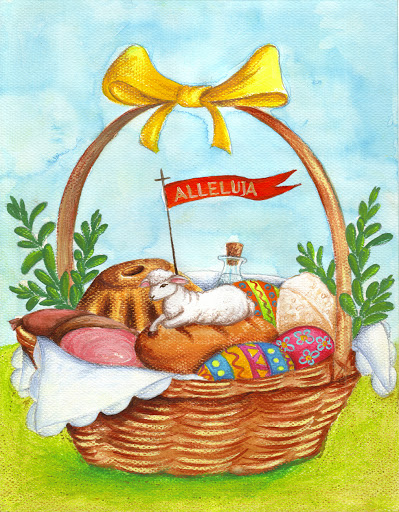 